Exercise: 4 Corners ActivityWhat type of activity just occurred?What is the difference between an ‘icebreaker’ and ‘opener’?Why do an icebreaker or opener?Exercise: Pair and ShareWriting a training plan is critical because:It serves as a __________________ for the trainer.It shows __________________for the learner. It increases the chances that the training __________________will be met.Keeps trainer __________________ on the training content.It guides the __________________ for each workshop segment.7 Steps to developing a Training Plan:Who?Why?When?Where?What For?What?How?The Training Plan FormA framework for intentional Planning of all three components a. ___________________ Component	b. ___________________  ___________________ Component	c. ___________________ComponentPACES™Preview: Agenda, Outcomes (WO/TOs), WIIFM/KActivate Prior Knowledge: Opening ActivityContent: Presentation of Knowledge & SkillsExercise: Practice skill(s) related to the contentSummary: Brief review, application activity, Q&A, Evaluations, Implementation Plan, Follow-Up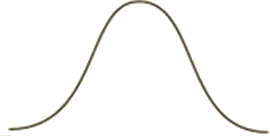 Content Delivery Sequence:
CEs Examples:Content, Exercise (1-2 hr. training)Content, Content, Exercise (2 hr. training)Content, Content, Content, Exercise, Summary (3 hr. tr.)Content, Content, Content, Exercise, summary, Content, Content, Content, Exercise, Summary (more than 3 hrs.)Trainer’s ResponsibilityKeep the training focused.Adhere to the requested time frame.Follow specific range of time percentagesSMART Outcomes:Specific – target a specific area for improvementMeasurable – [suggests] a guide of progressAttainable – manageable for individualRelevant – why should it be doneTimed – when the result(s) can be achievedLevels of Evaluation			ExamplesNOTESAdvantages to 4 CornersCautions to ConsiderAdvantages to Pair and ShareCautions to ConsiderWorkplace OutcomeDescribes what the participant will do when they RETURN to the program. Training OutcomeDescribes what the participant will do DURING the training.Advantages Using a GameCautions to Consider1Participant Reaction2Participant Learning3Behavior Change4Results and Impact